Religia  klasa II20.05.2020Temat: Moje spotkanie z JezusemKochani, na początku zapraszam do modlitwy:Chwała Ojcu i Synowi i Duchowi Świętemu, jak była na początku, teraz i zawsze i na wieki wieków. Amen.Oglądamy film:https://www.youtube.com/watch?v=CirHUHrWz7A&app=desktopWykonujemy w podręczniku zadania ze stron 128-129.Przypominamy sobie piosenkę:https://www.youtube.com/watch?v=eGuZCQG02VQZeskanowane strony z podręcznika znajdują się poniżej: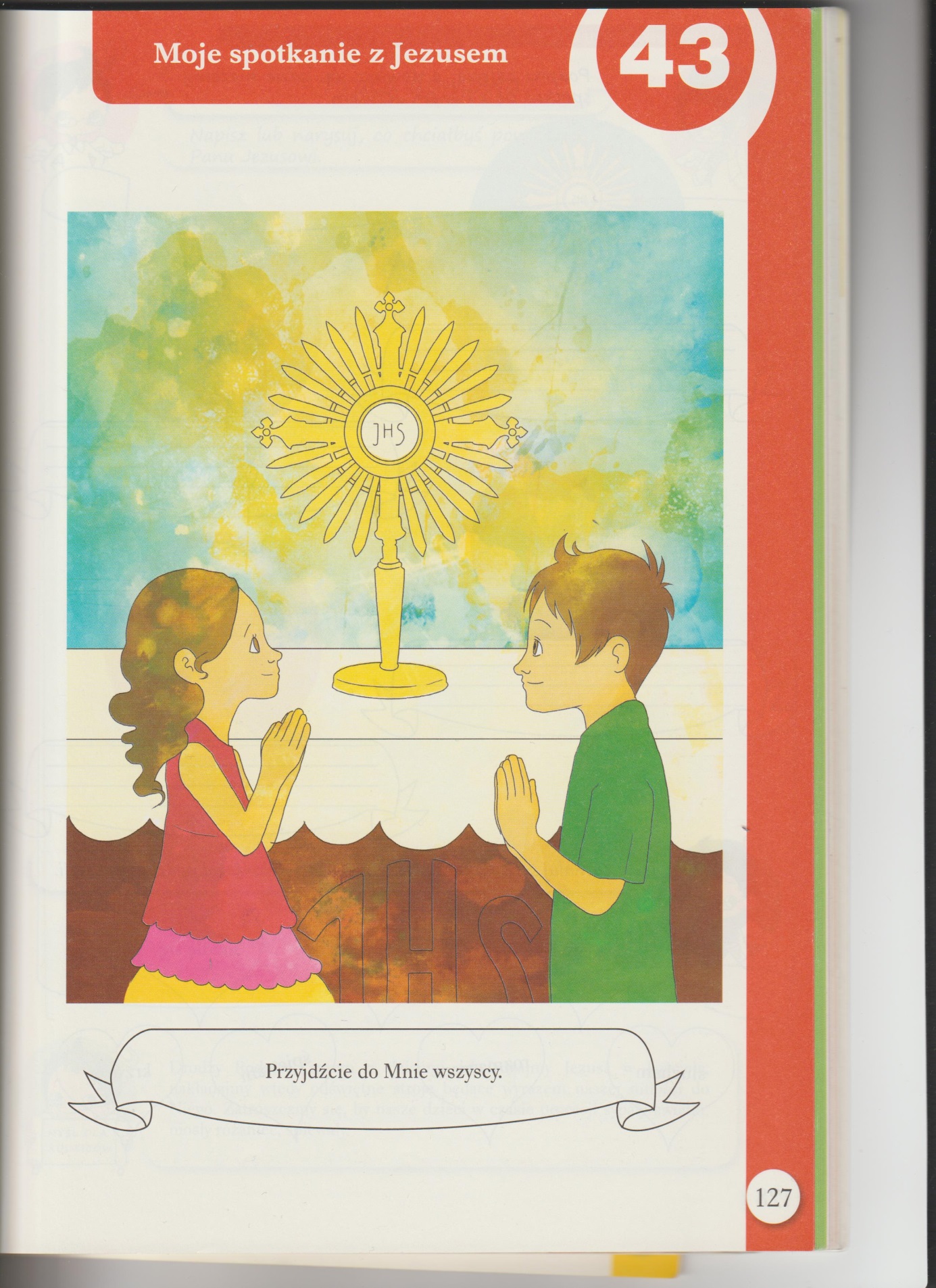 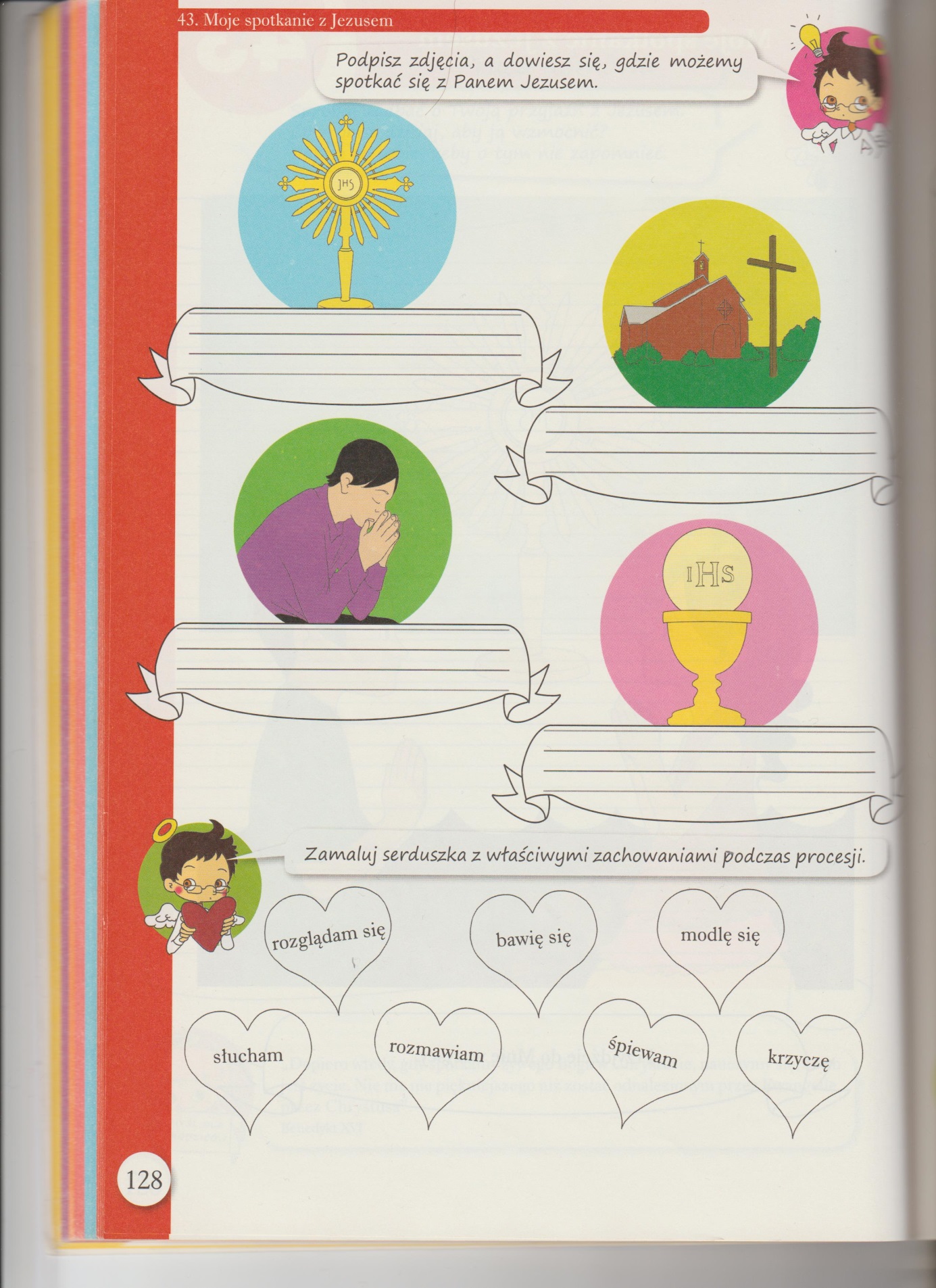 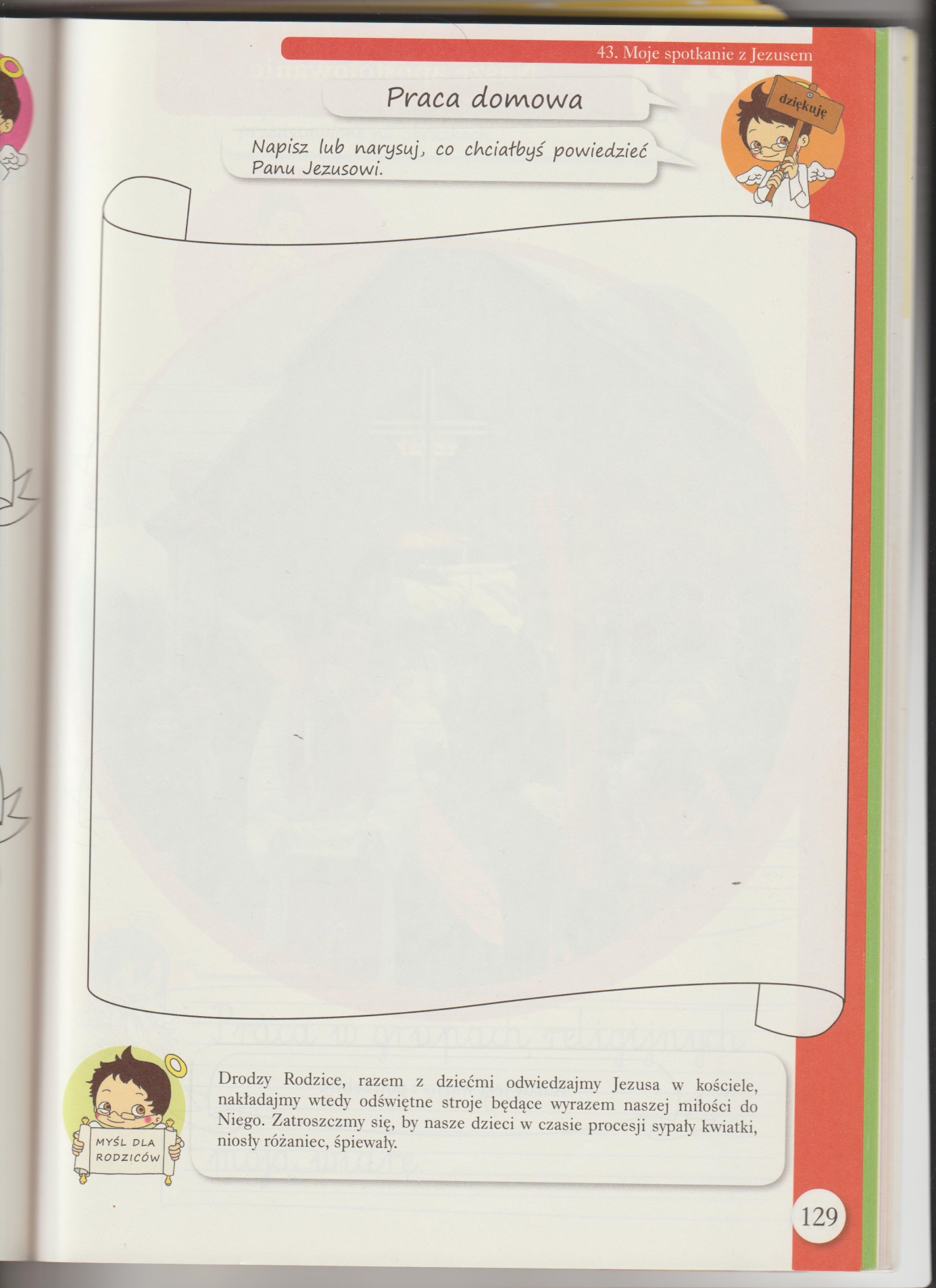 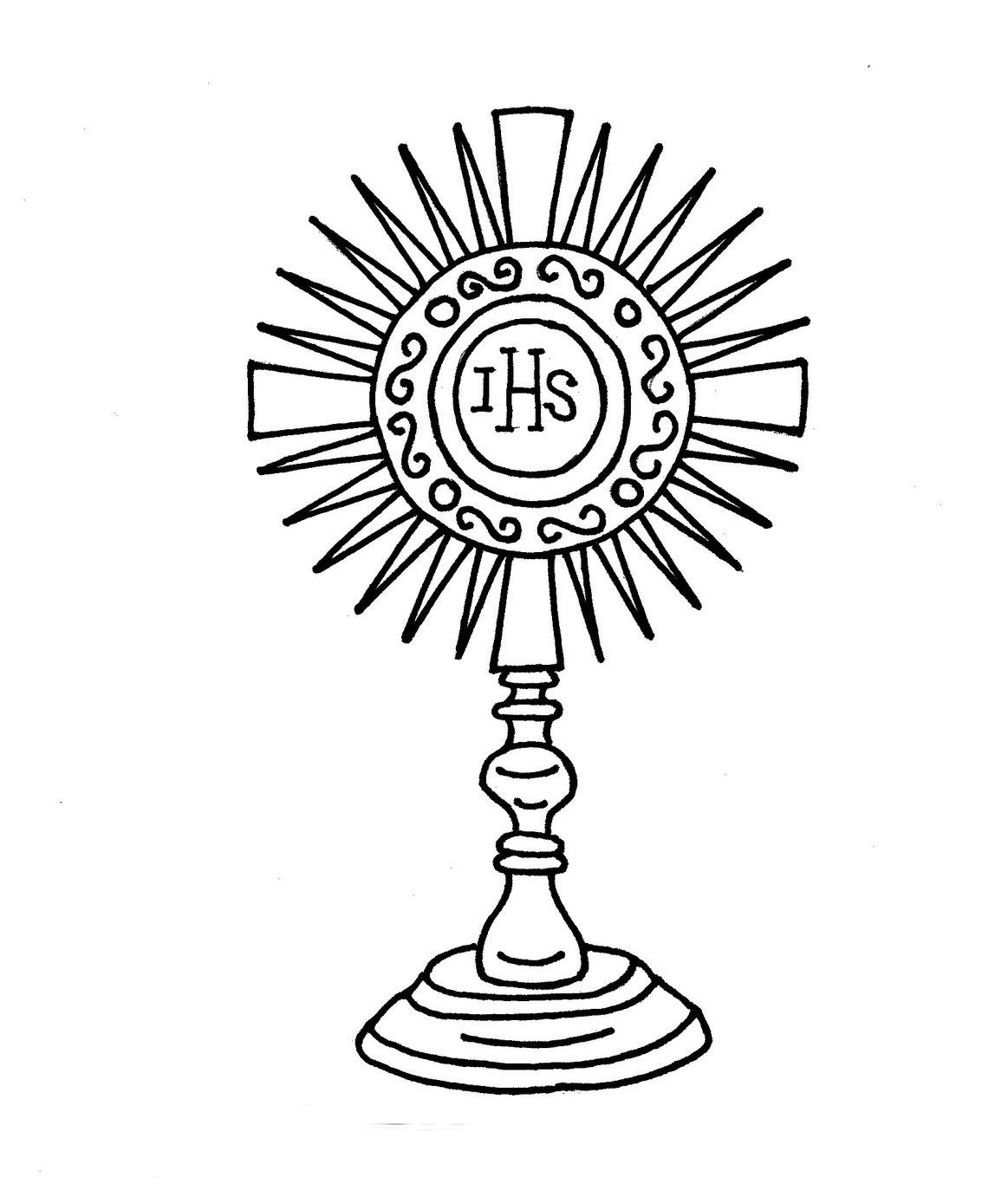 